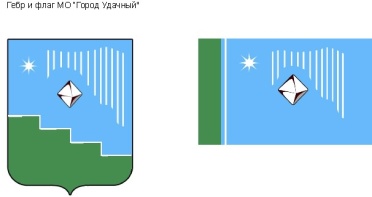 Российская Федерация (Россия)Республика Саха (Якутия)Муниципальное образование «Город Удачный»Городской Совет депутатовIV созывXXXI СЕССИЯРЕШЕНИЕ24 февраля 2021 года                                                                                                      №31-3Об утверждении отчета о выполнении Прогнозного плана (программы) приватизации муниципального имущества за 2020 годВ соответствии с Федеральным законом от 21 декабря 2001 года № 178-ФЗ «О приватизации государственного и муниципального имущества», Федеральным законом от 6 октября 2003 года № 131-ФЗ «Об общих принципах организации местного самоуправления в Российской Федерации», Уставом муниципального образования «Город Удачный» Мирнинского района Республики Саха (Якутия), Положением о приватизации муниципального имущества муниципального образования «Город Удачный» Мирнинского района Республики Саха (Якутия), утвержденным решением городского Совета депутатов МО «Город Удачный» от 30 ноября 2015 года № 32-5, городской Совет депутатов решил:1. 	Утвердить отчет о выполнении Прогнозного плана (программы) приватизации муниципального имущества за 2020 год (прилагается).2.	Настоящее решение подлежит официальному опубликованию (обнародованию) в порядке, предусмотренном Уставом МО «Город Удачный».3.	Настоящее решение вступает в силу со дня  его официального опубликования (обнародования).4. 	Контроль   исполнения   настоящего   решения   возложить   на   комиссию    по бюджету, налоговой политике, землепользованию, собственности (Иващенко В.М.).Председатель городского Совета депутатов 			                                  В.В. Файзулин УТВЕРЖДЕН решением городского Совета депутатов МО «Город Удачный» от 24 февраля 2021 года №31-3Отчет о выполнении Прогнозного плана (программы) приватизации муниципального имущества за 2020 годМероприятия по приватизации муниципального имущества муниципального образования «Город Удачный» Мирнинского района Республики Саха (Якутия) в 2020 году осуществлялись на основании Федерального закона от 21 декабря 2001 года № 178-ФЗ «О приватизации государственного и муниципального имущества» и во исполнение Прогнозного плана (программы) приватизации муниципального имущества на 2020 год, утвержденного решением городского Совета депутатов МО «Город Удачный» от 27 ноября 2019 № 20-3 с изменениями, внесенными решением городского Совета депутатов МО «Город Удачный» от 17.06.2020 № 25-4.В программу приватизации в 2020 году были включены 3 объекта: – нежилое здание с кадастровым номером 14:16:010502:1767, общей площадью 969,8 кв.м., и земельный участок с кадастровым номером 14:16:010502:1763, общей площадью 4129 кв.м. расположенные по адресу: г. Удачный, ул. Мира, 19Б;– двухэтажное нежилое здание  с кадастровым номером 14:16:000000:4774 (бывшее отделение полиции), общей площадью 542,6 кв.м. с земельным участком с кадастровым номером 14:16:010503:195, общей площадью 964 кв.м., расположенные по адресу: г. Удачный, п. Надежный;- дорога к складам ВВ, расположенная по адресу:  г. Удачный, 2 км на восток от города Удачного. 	В соответствии с требованиями статьи 12 Федерального закона от 21 декабря 2001 года № 178-ФЗ «О приватизации государственного и муниципального имущества» начальная цена приватизируемого муниципального имущества устанавливалась на основании отчета независимого оценщика об оценке муниципального имущества, составленного в соответствии с законодательством Российской Федерации об оценочной деятельности. В течение 2020 года по результатам проведенных торгов вышеуказанные объекты не были реализованы и в этой связи  являются переходящими на 2021 год, за исключением объекта - дороги к складам ВВ, расположенной по адресу: г. Удачный, 2 км на восток от города Удачного. В отношении данного объекта принято решение об исключении его из Плана (программы) приватизации, т.к. сооружение является временным объектом.Выполнение плана по доходам от приватизации муниципального имущества составило 0,0 рублей._______________________